Jméno: ___________________			LETEM SVĚTEM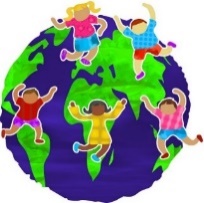 DÚ - PÁTEKKonec školní roku – těšíme se na prázdniny.Volné psaní – bilancuj svůj školní rok, napiš své pocity svých dokonalostí i nedokonalostí ze školního roku, jak se těšíš na prázdniny, co plánuješ s rodiči. Ilustrace: